Муниципальное общеобразовательное учреждение«Зенинская средняя общеобразовательная школаВейделевского района  Белгородской области»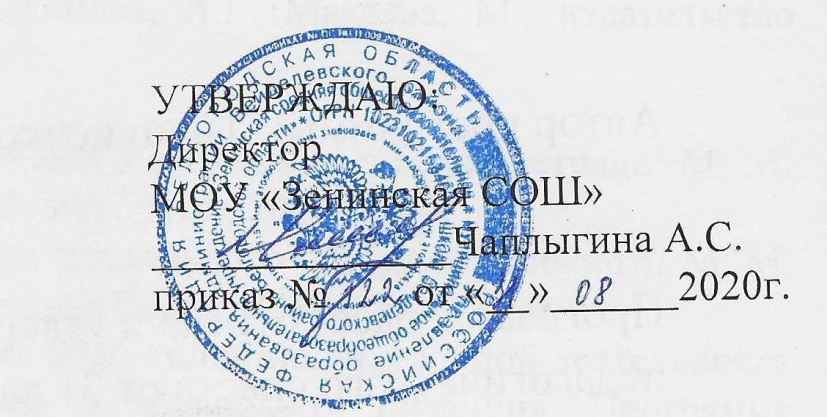 ПРОГРАММА  ВНЕУРОЧНОЙ ДЕЯТЕЛЬНОСТИКлуб  «Фольклор. Праздники и традиции родного края»2 года обученияВозраст обучающихся 11-12 летУчитель: Труцуненко Татьяна Ивановна	с.Зенино,2020 год	Программа внеурочной деятельности «Фольклор. Праздники и традиции родного края»-  2 года ( два года обучения)Автор программы: Труцуненко Татьяна ИвановнаПрограмма рассмотрена и утверждена на заседании педагогического совета от 31 августа 2020г.,протокол №1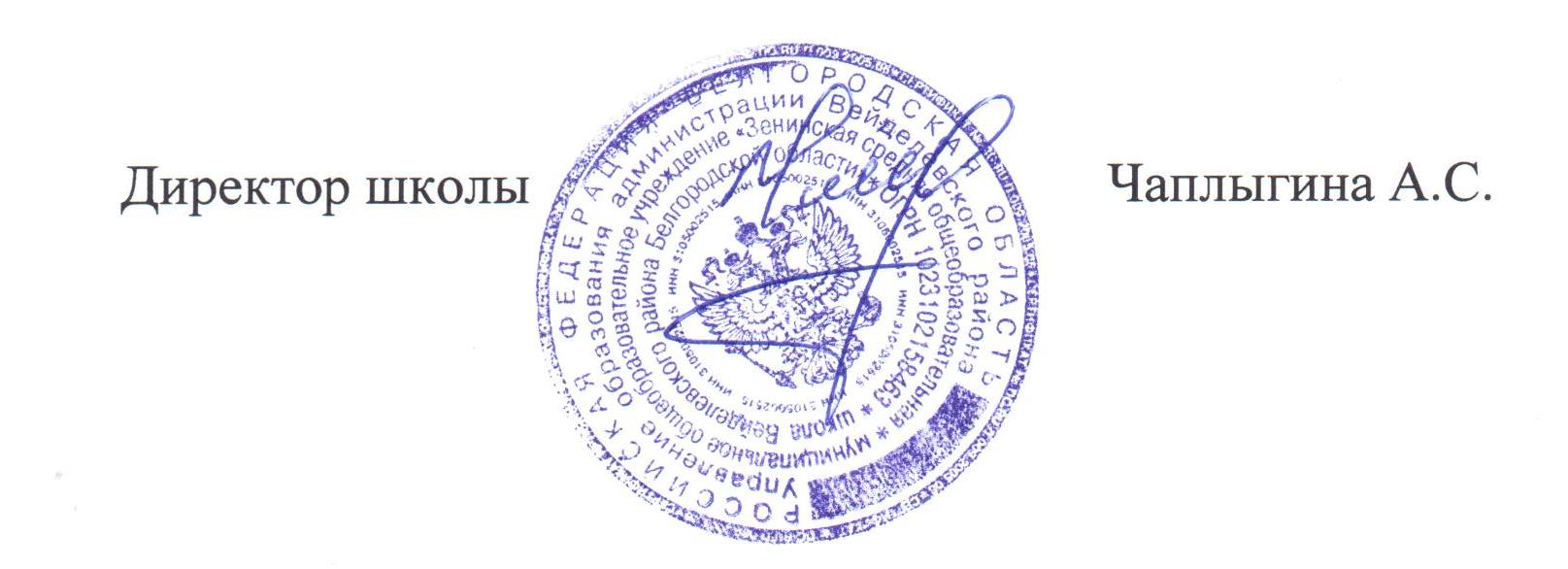 Пояснительная запискаРабочая программа «Фольклор. Праздники и традиции родного края.», 2 года обучения, возраст обучающихся 13 лет, общекультурное направление, 1-й и 2-й год обучения, составлена на основе Требований к результатам освоения основных образовательных программ основного общего образования( стандарты второго поколения). Внеурочная деятельность школьников.Методический конструктор: пособие для учителя/ Д.В. Григорьев, П.В. Степанов- М.: Просвещение, 2011Класс-5-6Количество занятий в неделю-1Количество часов в год-34Актуальность данной программы состоит в ее общекультурной направленности на развитие музыкальных, художественно- творческих и сенсорных способностей, эмоциональной сферы образного мышления.Школа после уроков- это мир творчества. Младшие школьники проявляют стремление к раскрытию своих интересов, увлечений, своего «я».Ведь главное, что здесь ребенок делает выбор, свободно проявляет свою волю, раскрывается как личность.Педагогическая целесообразность  данной программы заключается в том, что она способствует более разностороннему раскрытию индивидуальных способностей обучающихся, которые не всегда в полной мере удается «рассмотреть» на уроке.Данная программа основывается на принципах.Принцип культуросообразности предполагает, что художественная деятельность школьников основывается на общечеловеческих ценностях культуры.Коллективность в процессе художественной деятельности означает, что она протекает в детском коллективе, и дает ребенку опыт творческого взаимодействия.Принцип от простого к сложному. Отражая динамику роста и развития художественно- творческих способностей детей- от импульсивных откликов на простейшие музыкальные явления к активному восприятию целостного образа национальной культуры.Цель предполагаемой программы состоит в том, чтобы дать возможность детям проявить себя, творчески раскрыться в исполнительной деятельности, расширить кругозор в области национальной исполнительной культуры, познакомить детей с традициями, обрядами и народными праздниками . Задачи:Воспитание основ общечеловеческих нравственных качеств личности:доброты: милосердия, справедливости, трудолюбия, любви к семье дому, родной природе, своему краю, Отечеству;развитие природных задатков и способностей, помогающих достижению успеха в данном виде деятельности;развитие музыкальных, художественно- творческих и сенсорных способностей, эмоциональной сферы, образного мышленияформирование у детей целостного восприятия мира, традиционной, народной художественной культуры;организация их активного сотворчества, раскрепощенности и физического развития.Общая характеристика курсаПрограмма «Фольклор. Праздники и традиции родного края.» рассчитана на учащихся шестого класса, увлекающихся пением и художественно- творческой деятельностью. Занятия проходят во внеурочное время один раз в неделю.Задания направлены на изучение музыкального, песенного, хореографического о обрядового фольклора Белгородская края.Режим занятийВнеурочная деятельность «Фольклор. Праздники и традиции родного края.» рассчитана на 2 года  (68 час.). Данная рабочая программа представляет первый блок.Класс-5-6Количество занятий в неделю-1Количество часов в год-34Ожидаемые результаты освоения программы внеурочной деятельностиЛичностные и метапредметные результаты.Личностные результаты освоения программы «Фольклор. Праздники и традиции родного края»;формирование  знаний культуры своего народа, учитывающего языковое, духовное многообразие современного мира;формирование осознанного, уважительного и доброжелательного отношения к другому человеку, его мнению, мировоззрению, культуре;готовности и способности вести диалог с другими людьми и достигать в нем взаимопонимания;и сотрудничестве со сверстниками  в процессе образовательной, творческой деятельности;использование для решения познавательных и коммуникативных задач различных источников информации ( местный фольклор, сборник Белгородские карагоды Веретенникова И.И. ,сборники песен, интернет ресурсы и др.)Метапредметные результаты освоения программы «Фольклор. Праздники и традиции родного края» проявляются в:-умении организовывать самостоятельную творческую деятельность, выбирать средства для реализации художественного замысла;-умении работать с  аудиозаписями и Интернет- ресурсами-способности оценивать результаты художественно- творческой деятельности,собственной и одноклассников.-обогащение ключевых компетенций( коммуникативных, деятельностных и др.)с художественно-эстетическим содержаниемФормы занятий:Ролевые игры, концерты, посиделки, творческая мастерская.Формы подведения итогов освоения программы внеурочной деятельности;Концерт, творческий отчет.Учебно-тематический план                        IV Календарно – тематическое планирование	На каждом занятии предполагаются и теоретические, и практические формы организации деятельности обучающихся.          IV Календарно – тематическое планирование ( 2 год обучения)               V. Список литературы1. Примерная программа по внеурочной деятельности. Начальное и основное образование. Под ред. В.А. Горского, 2-е издание, М. Просвещение 2011. (стандарты второго поколения).2. Д.В. Григорьев, П.В. Степанов Внеурочная деятельность школьников Методический конструктор М. Просвещение, 20113. «Азбука» русского фольклора в дошкольных, образовательных и досуговых учреждениях г. Белгород 2000г.     4. « Наш Белгородский край» г. Москва 1995г.5. «Народная песня Белгородского края» г.Белгород 1996г.6. « Прекрасна ты, моя сторонка» г. Белгород 2004г.7. «Белгородское приосколье» г. Белгород 2004              Перечень технических средств имеющихся в кабинете   1. Рабочая станция учителя   2. Мультимедиапроектор   3. Средства телекоммуникаций ( локальная школьная сеть, выход в    Интернет, электронная почта)   4.  Экран№ п/п                                Темы        1 год обучения1Зимние святки.22Рождественские колядки,новогодние песни.23«Пришла Коляда – отворяй ворота!»24Масленица.25Знакомство детей с масленичными песнями.26«Алексей-с гор потоки»37Вербное воскресенье.38Пасха.29«Песня-душа народа»210Лирическая песня.211Хороводная песня.212Плясовая песня.113«Без частушек прожить можно, да чего-то не живут»214Маша и медведь315«Гусли звончатые»216Дудочка.2Итого34№ п.пТема занятияСодержаниеКол-во часовПредполагаемая датаФактическая дата1.«Праздники в период зимних святок»Знакомство с праздниками в период зимних святок. Исполнение песни «Рождество, Новый год».12.«Рассказ о праздниках»Знакомство с праздниками которые отмечают в период зимних святок.13.«Рождественские песни»Знакомство с Рождественскими песнями. Разучивание игры «Скакалка».14.«Ряженые»Исполнение колядок. Игра «Прялица»15.«Новогодние песни-овсеньи»Разучивание новогодних песен. Игры « Скакалка». «Прялица»16.«Обычай колядования»Разыгрывание сценок колядования. Загадки.17.«Игры»Разучивание игр «Бабка Ежка» «Прялица» «Башмачник»18.«Масленица»Рассказ об обычае. Разучивание народных игр. «Горшки» «Гори, гори ясно»19.«Игры»Проведение игр. « гори, гори ясно.» « Горшки»110.«Народные игры»Знакомство с масленичными песнями. Разучивание песен «летят – не летят». «Водить козла».111.«Русские народные игры»Разучивание песни «Масленица- кривошейка» .Русская народная игрва «Горелки».112.«Народные праздники»Знакомство с народным праздником. « Алексей – с гор потоки» . Игра «Ручеек».113.«Игры»Разучивание игр. « Кораблики». «Родничок» «Гуськи». Загадывание загадок.114.«вербное Воскресенье»Знакомство с праздником. Рассказ о Вербе, игра «Вербочка».115.«Народные игры»Разучивание народной игры «Ерыкалище», «Заря- Заряница»116.«Песни и игры»Разучивание песни «Солнышко». Проведение игр «Верба-вербочка», «Заря- заряница».117.«Пасха»Рассказ о праздновании Пасхи. Знакомство с пасхальными песнями.118.«Игры»Разучивание игр «Солнышко-ведрышко», «Верба- вербочка».119.«Песня-душа народа»Исполнение стихов и выученных русских народных песен.120.«Лирическая песня»Исполнение хоровода. «Во поле береза стояла».121.«Лирическая песня»Исполнение песен о природе, о любви. «Во поле береза стояла»122.«Хороводная песня»Знакомство с видами хороводной песни.1 23.«Хороводная песня»Исполнение песен, хороводов. Разучивание хоровода «Мак- маковичок».124.«Плясовая песня»Знакомство с плясовой песней. Исполнение частушек, песен.125.«Частушка»Рассказ о характерных признаках частушек, плясовые частушки.126.«Частушка»Знакомство с частушками разных регионов России.127.«Русские народные песни»Разучивание русской народной песни «Куда летить,  кукушечка?».128.«Хоровод»Разучивание хоровода «Как пошли наши подружки».129.«Потешки»Чтение потешек. Разучивание русской народной игры «Ворон».130.«Русский народный инструмент-гусли звончатые»Знакомство с русским народным инструментом.131.«Русские народные песни»Разучивание русской народной песни «Тимоня»132.«Русский народный инструмент-дудочка»Знакомство с русским народным инструментом .133.«Русские народные игры»Разучивание русской народной игры «Пастух и стадо».134.Итоговое занятиеИсполнение русских народных песен, игр,потешек.1№ п/п                                Темы        2 год обучения1 Вводное занятие 12Колыбельные песни.23Пестушки.24 Потешки.25Прибаутки.26Бытовой фольклор. Детские народные песни.37Заклички и приговорки. Анализ и разучивание закличек и приговорок.38Потешный фольклор 29Молчанки и голосянки. Разучивание и анализ молчанок и голосянок.210Фольклорные посиделки  211Игровой фольклор212Формальные ролевые игры без поэтически организованного текста.213Формальные ролевые игры с игровыми припевами.214Формальные ролевые игры с игровыми приговорами. Разучивание игр.315Жеребьёвые сговорки.216Считалки.2Итого34№ п.пТема занятияСодержаниеКол-во часовПредполагаемая датаФактическая дата1. Вводное занятиеЦели, задачи, содержание программы обучения. Специфика  детского фольклора, история собирания и изучения детского фольклора. Классификация детского фольклора.12.Колыбельные песни.Понятие жанра.. Внутрижанровая классификация. Художественный стиль колыбельной песни. Разучивание  песни « Колыбельная Медведицы»13.Колыбельные песни. Генезис колыбельной песни. Разучивание  песни « Колыбельная Медведицы»14.Пестушки.Понятие жанра. Жанровые черты. Физиологическое значение пестушек. Поэтизация текста пестушек. Анализ пестушек.15. Пестушки. Разучивание пестушек : три-та-тушки, « Кушай,кушай котик…», «Ладушки»16. Потешки. Понятие жанра. Жанровые черты.    Разучивание « Водичка-водичка..»Рыжий,рыжий…»17. Потешки. Функции потешек. Анализ пестушек.Разучивание потешки « Пять маленьких лягушек…»18. Прибаутки. Понятие жанра. История жанра. 19. Прибаутки. Процесс формообразования прибауток. Группы прибауток.110. Бытовой фольклор. Детские народные песни. Понятие жанра. Классификация  детских народных песен. Разучивание р.н.песни « Рябина, рябина»111. Бытовой фольклор. Детские народные песни. Своеобразие жанра. Значение жанра. Разучивание р.н.песни « Рябина, рябина»112 Бытовой фольклор. Детские народные песни. Своеобразие жанра. Значение жанра. Разучивание р.н.песни « Рябина, рябина»113. Заклички и приговорки. Анализ и разучивание закличек и приговорок. Понятие жанров, их генезис. Особенности жанров, отличие их друг от друга.Разучивание заклички « Солнышко, ведрышко»,            « Дождик,дождик припусти…»114.Заклички и приговорки. Анализ и разучивание закличек и приговорок.Понятие жанров, их генезис. Особенности жанров, отличие их друг от друга.Разучивание заклички  « Солнышко, ведрышко»,            « Дождик,дождик припусти…»115Заклички и приговорки. Анализ и разучивание закличек и приговорок.Понятие жанров, их генезис. Особенности жанров, отличие их друг от друга.Разучивание заклички « Солнышко, ведрышко»,            « Дождик,дождик припусти…»116.Потешный фольклор Понятие жанра, его генезис. Поэтика игр. Жанровое разнообразие. Коммуникативная и эстетическая ценность жанра. Разучивание словесных игр.117.Потешный фольклор Понятие жанра, его генезис. Поэтика игр. Жанровое разнообразие. Коммуникативная и эстетическая ценность жанра. Разучивание словесных игр.118. Молчанки и голосянки.   Понятия жанров. Роль жанров в жизни ребёнка. Генезис жанров. Разучивание и анализ молчанок и голосянок.119. Молчанки и голосянки.   Понятия жанров. Роль жанров в жизни ребёнка. Генезис жанров. Разучивание и анализ молчанок и голосянок.120. Фольклорные посиделки   Подготовка Сбор материала и составление сценария мероприятия. Распределение ролей, составление заданий для участников посиделок. Репетиции мероприятия. Обсуждение интерьера «горницы».121. Фольклорные посиделки  Подготовка Сбор материала и составление сценария мероприятия. Распределение ролей, составление заданий для участников посиделок. Репетиции мероприятия. Обсуждение интерьера «горницы».122. Фольклорные посиделки   Подготовка Сбор материала и составление сценария мероприятия. Распределение ролей, составление заданий для участников посиделок. Репетиции мероприятия. Обсуждение интерьера «горницы».123. Фольклорные посиделки   Подготовка Сбор материала и составление сценария мероприятия. Распределение ролей, составление заданий для участников посиделок. Репетиции мероприятия. Обсуждение интерьера «горницы».124.Игровой фольклор Разучивание дразнилок и мирилок1 25.Игровой фольклор Разучивание дразнилок и мирилок126.Формальные ролевые игры без поэтически организованного текста.  Особенности жанра. Классификация жанра. Игры, заимствованные от взрослых. Жизнеспособность формальных ролевых игр с игровыми припевами. Разучивание игр.127. Формальные ролевые игры без поэтически организованного текста. Особенности жанра. Классификация жанра. Игры, заимствованные от взрослых. Жизнеспособность формальных ролевых игр с игровыми припевами. Разучивание игр.128. Игры-импровизации. Разучивание игр « Танцы», « Зеркало», «6-1»129. Игры-импровизации. Разучивание игр « Танцы», « Зеркало», «6-1»130. Жеребьёвые сговорки. Разучивание жеребьевых сговоров « Наливное яблочко или золотое блюдечко?», « « Шишкой в лоб,или  в ухо хлоп».131. Жеребьёвые сговорки. Разучивание жеребьевых сговоров « Наливное яблочко или золотое блюдечко?», « « Шишкой в лоб,или  в ухо хлоп».132. Считалки. Разучивание считалок « Ехала машина…», « На златом крыльце сидели…»133. Считалки. Разучивание считалок « Ехала машина…», « На златом крыльце сидели…»134.Итоговое занятиеИсполнение русских народных песен, игр,потешек.1